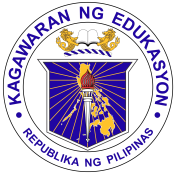 Republic of the PhilippinesDepartment of EducationDIVISION OF MALAYBALAY CITYName of School	HEALTH DECLARATION FORM 	Dear Valued Teaching and Non-Teaching Personnel,To prevent the spread of COVID 19 in our community and reduce the risk of exposure, we would like to request your cooperation by kindly accomplishing the health survey form below. Your participation is important to help in instituting precautionary measures in the workplace. Any information that you have provided will be handled according to the Privacy Act and will only be used if contact tracing is necessary. Thank you for your time.Self-Declaration1. [  ] No Symptoms                [  ] With SymptomsPlease put a check mark if you have any of the symptoms below:[  ] Fever   [  ] Dry cough   [  ] Body weakness  [  ] Headache  [  ] LBM  [  ] Runny nose   [  ] Tiredness   [  ] Sore Throat  [  ] Shortness of Breath      [  ] Severe Diarrhea                [  ] Loss of Smell/Taste                            2. Have you been in contact with any COVID-19 confirmed positive patient?    [  ] Yes              [  ] No3. Travel history:Date of Departure: ___________ Arrival Date: _____________Places visited within the past (2) weeks: _____________________Signature: __________________      Date: _______________                                Noted by: ___________________________________                                                                                                  School Head	Verifier:   ____________________________________                                			                  Clinic Teacher/SBFP CoordinatorNAME:ADDRESS:MOBILE NO.:                                                 AGE:                 GENDER:TEMPERATURE:BP:                                PR:   RR: